金现代信息产业股份有限公司位于山东济南，深交所上市公司（股票代码300830），是一支年轻化、高素质、专业化的技术开发与服务团队。自2001年创立以来，始终致力于电力、铁路、石化、公安等领域的信息化建设，产品遍布全国22个省、5个自治区、4个直辖市，是专业的行业信息化解决方案提供商，公司与国家电网、中国石化、中国铁路总公司等十余家世界五百强企业保持着稳固的合作关系。未来，公司将秉承“打造百年企业”的宏伟目标，努力成长为国内一流大型软件企业，争取为国内信息化产业的发展做出更大贡献！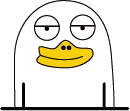 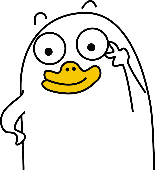 工作时间：周末双休，法定公休五险一金：试用期即缴纳每年4次节日福利，节日活动，组织国内旅游每年进行优秀员工评选活动，鼓励先进个人和团队，股权激励电话：18105417117（马经理）邮箱：1145457384@qq.com                   公司网址: http://www.jxdinfo.com公司地址: 济南市高新区新泺大街1166号奥盛大厦2号楼20-21层招聘岗位岗位描述及岗位要求管培生（市场/售前/需求/职能）岗位描述：市场方向：系统学习公司业务流和市场营销知识，负责行业或区域内客户关系维护和软件项目的发掘、跟踪、投标、谈判、签约、回款等相关市场工作。售前方向：系统学习公司业务流程、市场营销知识、产品信息，负责售前方案编写、客户对接、产品演示等售前相关工作。需求方向：系统学习公司业务流程、需求岗位知识技能、产品信息，负责软件需求收集、需求分析、原型制作等需求相关工作。职能方向：系统学习公司业务流程基础知识，了解公司各部门的职责并参与职能岗位具体工作。岗位要求：全日制本科及以上学历，专业不限。软件开发工程师岗位描述：参与完成系统的编码、单元测试、需求文档和设计文档编写等软件开发相关工作。岗位要求：全日制本科及以上学历，计算机相关专业，熟练使用JAVA、C++、C#、WEB前端等语言的一种。零基础软件开发工程师(免费岗前培训)专业不限。理工类本科生及研究生， 有无计算机基础均可。如:生物、数学、物理、化学、机械、材料、机电、电气、通讯、水产、资环、食品、医药等专业。岗位描述：我公司于2015年开始实施的“金桥工程”，其含义是:非计算机专业的理工科学生，通过公司免费培训这座“金桥”，跨越到就业前景广阔、收入丰厚的朝阳IT行业，入职我公司从事软件开发工作。培训内容：JAVA方向、移动APP方向（Android、IOS）、.NET方向、数据库知识。软件测试工程师岗位描述：根据产品规范编写测试计划，设计测试数据和测试用例；实施软件测试，完成对产品的集成测试与系统测试，对产品的功能、性能及其他方面的测试负责；对软件问题进行跟踪分析和报告，推动测试中发现问题及时合理地解决；汇总测试执行情况，出具相关报告；对开发团队的流程及各环节代码和文档进行质量监督审核。岗位要求：全日制本科及以上学历，能独立进行功能测试、集成测试、压力测试、性能测试、回归测试；熟悉常用测试工具的使用；了解JAVA编程语言和软件开发流程。软件实施工程师岗位描述：负责产品安装、部署、调试工作；负责产品培训及后期维护工作；解决客户使用软件系统过程中碰到的问题，维护客户关系，提高客户满意度。岗位要求：全日制专科及以上学历，计算机相关专业。